Ежедневный гидрологический бюллетень №15Сведения о состоянии водных объектов Туркестанской области, по данным гидрологического мониторинга на государственной сети наблюдений по состоянию на 8 час. 15 марта 2024 годаДанные ГЭС                              Директор                   		                                                        М. ЖазыхбаевСоставил : Султанходжаев ХТел.: 8 7252 55 08 65	Күнделікті гидрологиялық бюллетень №15Мемлекеттік бақылау желісіндегі гидрологиялық мониторинг деректері бойынша Түркістан облысының су нысандарының 2024 жылғы 15 наурыздағы сағат 8-гі жай-күйі туралы мәліметтер  СЭС бойынша мәліметтер                        Директор                   		                                                            М. Жазыхбаев 	Орындаған:Султанходжаев Х.Тел.: 8 7252 55 08 65	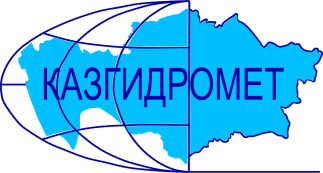 Филиал Республиканского государственного предприятия на праве хозяйственного ведения "Казгидромет" Министерства экологии и природных ресурсов РК по Туркестанской областиФилиал Республиканского государственного предприятия на праве хозяйственного ведения "Казгидромет" Министерства экологии и природных ресурсов РК по Туркестанской областиг. Шымкент   ул. Жылкышиева, 44г. Шымкент   ул. Жылкышиева, 44Тел. 55 08 65Название гидрологического постаКритический уровеньводы смУровень воды смИзменение уровня воды за сутки ±смРасход воды, м³/сек Ледовая обстановка и толщина льда смр. Сырдарья –нижний бъеф Шардаринского вдхр.1180нет данныхр. Сырдарья-  выше устье р. Келес790      667-4969чистор Сырдарья- с. Байыркум6182760чистор.Сырдарья-автомост выше Шардаринского вдхр. 1111847-3чистор. Келес- с. Казыгурт400266-36,36чистор. Келес- устье500305-1932,0чистор. Арысь- аул. Жаскешу400296-46,56чистор. Арысь -ж.д.ст. Арысь84961371132чистор. Арысь - с. Шаульдер9254954973,9чистор. Жабаглысу -с. Жабаглы35020500,31чистор.Балыкты- с.Шарапкент25116604,14чистор. Машат  -с. Кершетас38214607,95чистор. Аксу- с. Саркырама29810104,65чистор. Аксу- с. Колькент43027407,50чистор.Боролдай-с.Боролдай380235-1334,3чистор. Бадам- с. Кызылжар625295-44,21чистор. Бадам -с. Караспан500180-118,59чистор. Сайрам -аул. Тасарык38011303,08заберегир. Болдыбрек –у кордона Госзаповедника600148-10,98чистор. Бугунь -с. Екпенди560391-4032,3чистор. Каттабугунь- с. Жарыкбас536299-1213,3чистор. Шаян - в 3,3км ниже устья р.Акбет260171-109,94чистор.Угам- с.Угам 3561400чистор. Арыстанды -с. Алгабас320прсхн.б.канал  – с. Алгабас 8800,24чистор.Карашик- с. Хантаги350202-86,98чистор. Ашилган- с. Майдантал35022502,05чистор. Шубарсу- с. Шубар61032400,94чистор.Кокбулак-с.Пистели50222501,74чистоКанал Достык-с.Шугылапрсхн.б.Название ГЭСНормальный подпорный уровеньНормальный подпорный уровеньУровеньводы, м БСОбъем,млн м3Сброс,м3/сФактический приток, м3/сНазвание ГЭСУровеньводы, м БСОбъем,млн м3Уровеньводы, м БСОбъем,млн м3Сброс,м3/сФактический приток, м3/свдхр.Шардаринское – г.Шардара252.005200251.334713нет данных1000данные вдхр.Шардаринское – г.Шардара за 2023 год  251.724994ҚР Экология және табиғи ресурстар министрлігінің "Қазгидромет" шаруашылық жүргізу құқығындағы Республикалық мемлекеттік кәсіпорнының Түркістан облысы бойынша филиалыҚР Экология және табиғи ресурстар министрлігінің "Қазгидромет" шаруашылық жүргізу құқығындағы Республикалық мемлекеттік кәсіпорнының Түркістан облысы бойынша филиалыШымкент қ.   Жылқышиев көшесі, 44 үй.Шымкент қ.   Жылқышиев көшесі, 44 үй.Тел. 55 08 65Гидрологиялық бекеттердің атауыСудың шектік деңгейі, смСу дең-гейі,смСу деңгейі-нің тәулік ішінде өзгеруі,± смСу шығыны,  м³/секМұз жағдайы және мұздың қалыңдығы, смСырдария өз.- Шардара су қоймасының төменгі бъефі1180мәлімет жоқСырдария өз.- Келес өзеннің жоғарғы сағасы 790        667-4969  таза Сырдария өз. – Байырқұм ауылы6182760таза Сырдария  өз. - Шардара су    қоймасынаң жоғары автокөпірі1111847-3таза Келес өз. –Қазығұрт ауылы400266-36,36таза Келес-саға500305-1932,0тазаАрыс өз. -Жаскешу ауылы400296-46,56тазаАрыс өзені - Арыс т.ж. станциясы84961371132тазаАрыс өз. – Шәуілдір ауылы9254954952,0тазаЖабаглысу  өз. - Жабаглы ауылы35020500,31таза Балықты өз. - Шарапкент ауылы25116604,14таза Машат өз. – Кершетас ауылы38214607,95таза Ақсу өз. –Сарқырама ауылы29810104,65таза Ақсу өз. – Көлкент ауылы43027407,50таза Боролдай өз.  – Боролдай ауылы380235-1334,3таза Бадам өз.  – Қызылжар ауылы625295-44,21тазаБадам өз.-  Қараспан ауылы500180-118,59тазаСайрам өз.-Тасарық ауылы38011303,08жағалық мұздар Балдыбрек өз.- Мемлекеттік қорық кордоны600148-10,98таза Бөген өз. – Екпінді ауылы560391-4032,3тазаКаттабөген өз. – Жарыкбас ауылы536299-1213,3тазаШаян өз.  – Ақбет өзенінің сағасынан 3,3 км төмен260171-109,94тазаӨгем өзені - Өгем ауылы3561400тазаАрыстанды өз. –Алғабас ауылы320озеннін суы тартылдыканал–Алғабас ауылы8800,24тазаКарашық өзені-Хантағы ауылы350202-86,98таза Ашылған өз. –Майдантал ауылы35022502,05таза Шұбарсу өз.- Шұбар ауылы61032400,94таза Көкбұлақ  өз.-Пістелі ауылы50222501,74таза Канал Достық -  Шұғыла ауылыозеннін суы тартылдыСЭС атауы Қалыпты тірек деңгейіҚалыпты тірек деңгейіСу деңгейі,м БЖКөлем,млн м3Төгім,м3/сНақты ағын,м3/с СЭС атауы Су деңгейі,м БЖКөлем,млн м3Су деңгейі,м БЖКөлем,млн м3Төгім,м3/сНақты ағын,м3/с Шардара су қоймасы – Шардара қаласы252.005200251.334713мәлімет жоқ1000Шардара су қоймасы – Шардара қаласы 2023 жылғы деректері251.724994